О внесении изменений в постановление администрации Ординского муниципального района от 22.11.2016 № 319В соответствии с решением комиссии по организации перевозок пассажиров автомобильным транспортом по муниципальным маршрутам регулярных перевозок в Ординском муниципальном районе от 09.11.2017 №1, администрация Ординского муниципального районаПОСТАНОВЛЯЕТ: 1. Внести в постановление администрации Ординского муниципального района от 22.11.2016 № 319 «Об утверждении документа планирования регулярных перевозок пассажиров и багажа автомобильным транспортом по муниципальным маршрутам регулярных перевозок в Ординском муниципальном районе» следующие изменения:1.1. позицию 8 в разделе I. приложения к Документу планирования регулярных перевозок по муниципальным маршрутам между поселениями в границах Ординского муниципального района изложить в следующей редакции:«».1.2. изложить раздел III. приложения к Документу планирования регулярных перевозок по муниципальным маршрутам между поселениями в границах Ординского муниципального района в новой редакции согласно приложению к настоящему постановлению.  2. Главному специалисту отдела организационно-правовой работы внести изменения в вышеуказанное постановление.   3. Постановление вступает в силу после официального обнародования и подлежит размещению на официальном сайте администрации Ординского муниципального района.         4. Контроль за исполнением постановления возложить на первого заместителя главы администрации муниципального района Лазукова Н.Ю.И.о. главы муниципального района			                                    Н.Ю. Лазуков                                                                                                                                           Приложение  к постановлению                                                                                                                                       администрации Ординского                                                                                                                                  муниципального района                                                                                                                                от ___________ № ___Раздел III. «План-график заключения муниципальных контрактов о выполнении работ, связанных с осуществлением регулярных перевозок по регулируемым тарифам и выдачи свидетельств об осуществлении перевозок автомобильным транспортом по муниципальным маршрутам регулярных перевозок»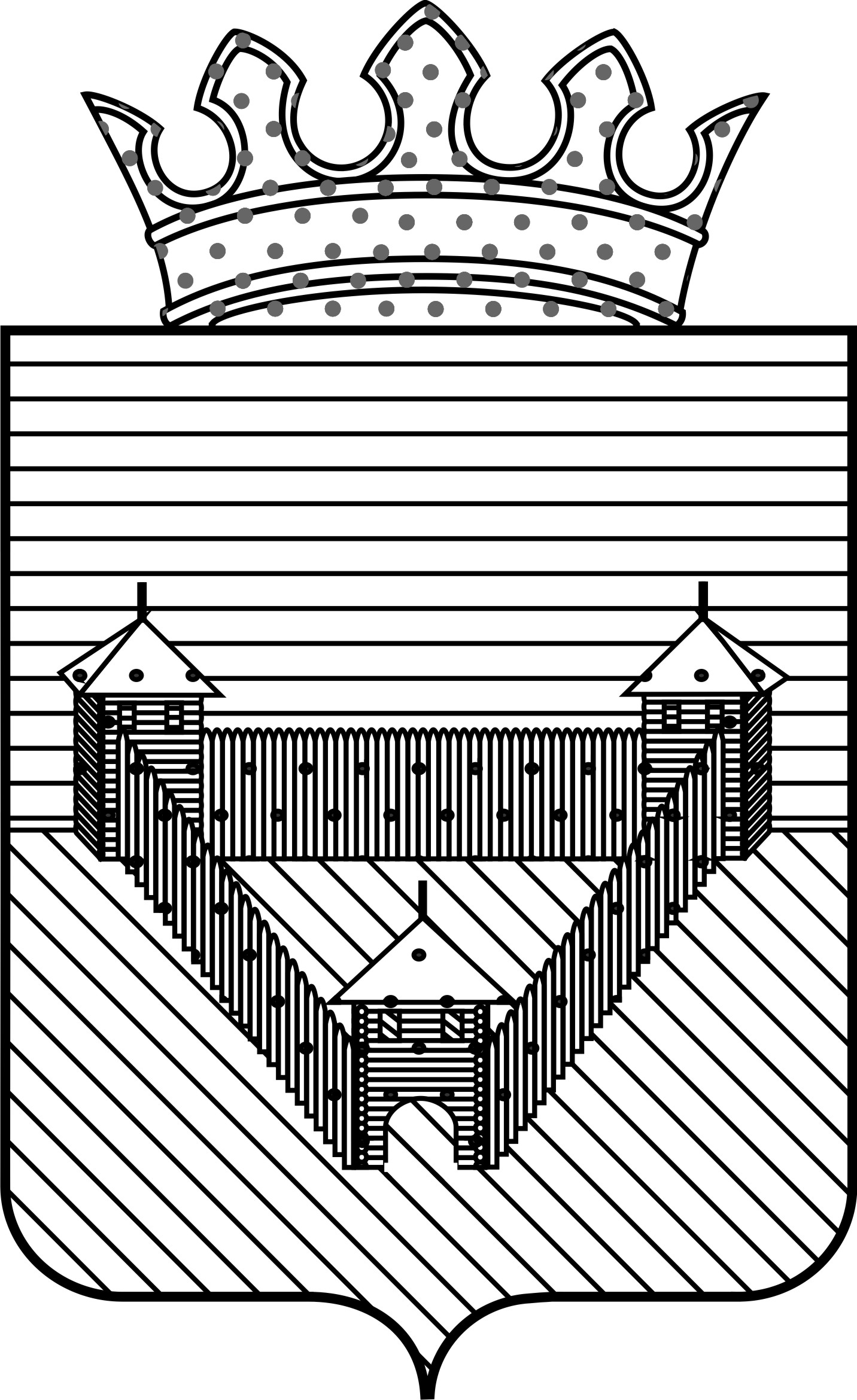 П О С Т А Н О В Л Е Н И ЕП О С Т А Н О В Л Е Н И ЕП О С Т А Н О В Л Е Н И ЕАДМИНИСТРАЦИИ ОРДИНСКОГО МУНИЦИПАЛЬНОГО РАЙОНАПЕРМСКОГО КРАЯАДМИНИСТРАЦИИ ОРДИНСКОГО МУНИЦИПАЛЬНОГО РАЙОНАПЕРМСКОГО КРАЯАДМИНИСТРАЦИИ ОРДИНСКОГО МУНИЦИПАЛЬНОГО РАЙОНАПЕРМСКОГО КРАЯ___________________№ _______8№113 «Маринкино-Орда (через Щелканку)»По регулируемым тарифамПо нерегулируемым тарифамс 01.01.2019 года№п/пНомер и наименование муниципального  маршрутаСрок проведения процедур, в порядке, установленном законодательством РФ о контрактной системе в сфере закупок товаров, работ, услуг для обеспечения государственных и муниципальных нуждДата начала действия муниципального контрактаСрок проведения конкурсной процедуры в соответствии с Федеральным законом 220-ФЗДата начала действия свидетельства об осуществлении перевозок автомобильным транспортом по муниципальному маршруту регулярных перевозок1№ 100 «Карьёво-Орда»--ноябрь-декабрь 2016г.с 01.01.20172№102 «Орда-Грызаны»ноябрь-декабрь 2016г.ноябрь-декабрь 2017г.ноябрь-декабрь 2018г.с 01.01.2017с 01.01.2018с 01.01.2019--3№ 103 «Орда-Павлово-Опачевка-Климиха-Орда»ноябрь-декабрь 2016г.ноябрь-декабрь 2017г.ноябрь-декабрь 2018г.с 01.01.2017с 01.01.2018с 01.01.2019--4№104 «Орда-Опачевка»ноябрь-декабрь 2016г.ноябрь-декабрь 2017г.ноябрь-декабрь 2018г.с 01.01.2017с 01.01.2018с 01.01.2019--5№107 «Орда-Межовка (через Опачевку)» ноябрь-декабрь 2016г.ноябрь-декабрь 2017г.ноябрь-декабрь 2018г.с 01.01.2017с 01.01.2018с 01.01.2019--6№108 «Сосновка-Орда»ноябрь-декабрь 2016г.ноябрь-декабрь 2017г.ноябрь-декабрь 2018г.с 01.01.2017с 01.01.2018с 01.01.2019--7№113 «Маринкино-Орда (через Щелканку)»ноябрь-декабрь 2016г.ноябрь-декабрь 2017г.с 01.01.2017с 01.01.2018ноябрь-декабрь 2018г.с 01.01.20198№118 «Вторые Ключики-Ашап»ноябрь-декабрь 2016г.ноябрь-декабрь 2017г.ноябрь-декабрь 2018г.с 01.01.2017с 01.01.2018с 01.01.2019--9№119 «Михайловка-Орда»ноябрь-декабрь 2016г.ноябрь-декабрь 2017г.ноябрь-декабрь 2018г.с 01.01.2017с 01.01.2018с 01.01.2019--10№120 «Орда-Опачевка-Климиха-Орда»ноябрь-декабрь 2016г.ноябрь-декабрь 2017г.ноябрь-декабрь 2018г.с 01.01.2017с 01.01.2018с 01.01.2019--11№121 «Межовка-Орда»ноябрь-декабрь 2016г.ноябрь-декабрь 2017г.ноябрь-декабрь 2018г.с 01.01.2017с 01.01.2018с 01.01.2019--